Результаты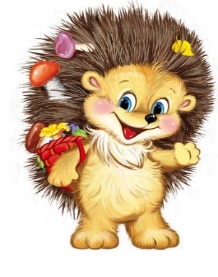 ИНТЕЛЛЕКТУАЛЬНОГО КОНКУРСА «HAPPY HEALTHY HOGGY»     2020 – 2021 учебный год2 классы3 классы4 классы5 классы№Фамилия, ИмяРезультатОсипова ПолинаI местоСимонина ОльгаI местоЕфимова МарияI местоСугарова ЕкатеринаII местоЛямин ТимофейII местоКареткина ЕлизаветаII местоНовикова НинаII местоКаменев АндрейII местоБыховский МаркIII местоКрылов ГлебIII местоЦэнгэл АннаIII местоКошкин МаксимIII местоКононова МиленаIII местоЖуков СвятославIII местоЛучинин КлимIII местоМацяс ЕсенияIII местоУшаков ВикторIII место№Фамилия, ИмяРезультатМаркелов Степан1 местоМакарова Варвара 2 местоМарчихин Даниил3 местоПельякин Александр3 местоФомин Егор3 местоРодзевич Анастасия 3 место№Фамилия, ИмяРезультатСимонин Федя1 местоБаруздина Кира 2 местоВасильева Екатерина3 местоХошимова Настя3 местоНовожилов Юрий3 место№Фамилия, ИмяРезультатСмирнова София 1 местоСоколова София 2 местоКостина Евгения 3 местоГуреева Алина3 место